Note: Use multiple forms for each roadway within the project.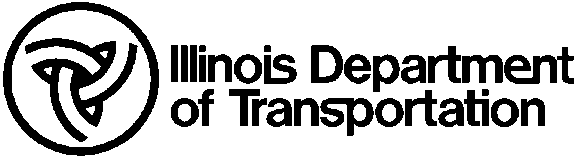 Level Two Design Criteria ChecklistLevel Two Design Criteria ChecklistLevel Two Design Criteria ChecklistLevel Two Design Criteria ChecklistLevel Two Design Criteria ChecklistLevel Two Design Criteria ChecklistLevel Two Design Criteria ChecklistKey Route:Key Route:Key Route:Key Route:Key Route:Marked Route/Road Name:Marked Route/Road Name:Marked Route/Road Name:Marked Route/Road Name:Marked Route/Road Name:Marked Route/Road Name:Marked Route/Road Name:State Job No.:State Job No.:State Job No.:State Job No.:State Job No.:Contract No.:Contract No.:Functional Classification:Functional Classification:Functional Classification:Functional Classification:Functional Classification:Functional Classification:Highway Type:Highway Type:County(ies):County(ies):County(ies):County(ies):County(ies):Project Length:Project Length:City:City:City:City:City:Section:Section:Project Location:Project Location:Project Location:Project Location:Project Location:Project Scope of WorkProject Scope of WorkProject Scope of WorkProject Scope of WorkProject Scope of WorkProject Scope of WorkProject Scope of WorkProject Scope of WorkProject Scope of WorkProject Scope of WorkProject Scope of WorkProject Scope of WorkProject Scope of WorkProject Scope of WorkProject Scope of WorkProject Scope of WorkProject Scope of Worka.Check the appropriate box. See Section 31-6 for definitions.Check the appropriate box. See Section 31-6 for definitions.Check the appropriate box. See Section 31-6 for definitions.Check the appropriate box. See Section 31-6 for definitions.Check the appropriate box. See Section 31-6 for definitions.Check the appropriate box. See Section 31-6 for definitions.Check the appropriate box. See Section 31-6 for definitions.Check the appropriate box. See Section 31-6 for definitions.Check the appropriate box. See Section 31-6 for definitions.Check the appropriate box. See Section 31-6 for definitions.Check the appropriate box. See Section 31-6 for definitions.Check the appropriate box. See Section 31-6 for definitions.Check the appropriate box. See Section 31-6 for definitions.Check the appropriate box. See Section 31-6 for definitions.Check the appropriate box. See Section 31-6 for definitions.New constructionNew constructionNew constructionNew constructionNew construction*Reconstruction*Reconstruction*3R (non-freeway)*3R (non-freeway)*3R (freeway)3P3P3P3P3PSMARTSMARTHSIPHSIPOther*Note: May include "Allowed to Remain in Place" criteria.*Note: May include "Allowed to Remain in Place" criteria.*Note: May include "Allowed to Remain in Place" criteria.*Note: May include "Allowed to Remain in Place" criteria.*Note: May include "Allowed to Remain in Place" criteria.*Note: May include "Allowed to Remain in Place" criteria.*Note: May include "Allowed to Remain in Place" criteria.*Note: May include "Allowed to Remain in Place" criteria.*Note: May include "Allowed to Remain in Place" criteria.*Note: May include "Allowed to Remain in Place" criteria.*Note: May include "Allowed to Remain in Place" criteria.*Note: May include "Allowed to Remain in Place" criteria.*Note: May include "Allowed to Remain in Place" criteria.*Note: May include "Allowed to Remain in Place" criteria.*Note: May include "Allowed to Remain in Place" criteria.This form is required for all new construction, reconstruction, and 3R projects.This form is required for all new construction, reconstruction, and 3R projects.This form is required for all new construction, reconstruction, and 3R projects.This form is required for all new construction, reconstruction, and 3R projects.This form is required for all new construction, reconstruction, and 3R projects.This form is required for all new construction, reconstruction, and 3R projects.This form is required for all new construction, reconstruction, and 3R projects.This form is required for all new construction, reconstruction, and 3R projects.This form is required for all new construction, reconstruction, and 3R projects.This form is required for all new construction, reconstruction, and 3R projects.This form is required for all new construction, reconstruction, and 3R projects.This form is required for all new construction, reconstruction, and 3R projects.This form is required for all new construction, reconstruction, and 3R projects.b.Provide a brief project description:Design CriteriaDesign CriteriaDesign CriteriaDesign CriteriaDesign CriteriaDesign CriteriaDoes the proposed design meet the criteria?Does the proposed design meet the criteria?Does the proposed design meet the criteria?(Provide numerical values, where indicated.)(Provide numerical values, where indicated.)(Provide numerical values, where indicated.)(Provide numerical values, where indicated.)(Provide numerical values, where indicated.)(Provide numerical values, where indicated.)YesNoN/ABasic Design Controls (Chapter 31)Basic Design Controls (Chapter 31)Basic Design Controls (Chapter 31)Basic Design Controls (Chapter 31)Basic Design Controls (Chapter 31)Basic Design Controls (Chapter 31)Design speed Design speed mph (km/h)Stopping Sight Distance (SSD) application for vertical curves (downgrade adjusted SSD used)Stopping Sight Distance (SSD) application for vertical curves (downgrade adjusted SSD used)Stopping Sight Distance (SSD) application for vertical curves (downgrade adjusted SSD used)Stopping Sight Distance (SSD) application for vertical curves (downgrade adjusted SSD used)Stopping Sight Distance (SSD) application for vertical curves (downgrade adjusted SSD used)Stopping Sight Distance (SSD) application for vertical curves (downgrade adjusted SSD used)Truck SSD (level) (at specific sites)Truck SSD (level) (at specific sites)Truck SSD (level) (at specific sites)Truck SSD (level) (at specific sites)Truck SSD (level) (at specific sites)Truck SSD (level) (at specific sites)Level of service (mainline)Level of service (mainline)Level of service (mainline)Level of service (mainline)Level of service (mainline)Level of service (mainline)Horizontal Alignment (mainline) (Chapter 32)Horizontal Alignment (mainline) (Chapter 32)Horizontal Alignment (mainline) (Chapter 32)Horizontal Alignment (mainline) (Chapter 32)Horizontal Alignment (mainline) (Chapter 32)Horizontal Alignment (mainline) (Chapter 32)Horizontal curvature (minimum radius for selected design speed)       feet (meters)Horizontal curvature (minimum radius for selected design speed)       feet (meters)Horizontal curvature (minimum radius for selected design speed)       feet (meters)Horizontal curvature (minimum radius for selected design speed)       feet (meters)Horizontal curvature (minimum radius for selected design speed)       feet (meters)Horizontal curvature (minimum radius for selected design speed)       feet (meters)Superelevation rates (emax =       %)Superelevation rates (emax =       %)Superelevation rates (emax =       %)Superelevation rates (emax =       %)Superelevation rates (emax =       %)Superelevation rates (emax =       %)Superelevation transition lengthsSuperelevation transition lengthsSuperelevation transition lengthsSuperelevation transition lengthsSuperelevation transition lengthsSuperelevation transition lengthsSSD application at horizontal curves (downgrade adjusted SSD used)SSD application at horizontal curves (downgrade adjusted SSD used)SSD application at horizontal curves (downgrade adjusted SSD used)SSD application at horizontal curves (downgrade adjusted SSD used)SSD application at horizontal curves (downgrade adjusted SSD used)SSD application at horizontal curves (downgrade adjusted SSD used)Superelevation distribution between tangentSuperelevation distribution between tangentSuperelevation distribution between tangentSuperelevation distribution between tangentSuperelevation distribution between tangentSuperelevation distribution between tangentand curve (ratio or percent)and curve (ratio or percent)and curve (ratio or percent)and curve (ratio or percent)“Breakover” of outside shoulder on super-“Breakover” of outside shoulder on super-“Breakover” of outside shoulder on super-“Breakover” of outside shoulder on super-“Breakover” of outside shoulder on super-“Breakover” of outside shoulder on super-elevated curves (percent)elevated curves (percent)elevated curves (percent)elevated curves (percent)Relative longitudinal slope of shoulder to edge of traveled way on high side of S.E. curveRelative longitudinal slope of shoulder to edge of traveled way on high side of S.E. curveRelative longitudinal slope of shoulder to edge of traveled way on high side of S.E. curveRelative longitudinal slope of shoulder to edge of traveled way on high side of S.E. curveRelative longitudinal slope of shoulder to edge of traveled way on high side of S.E. curveRelative longitudinal slope of shoulder to edge of traveled way on high side of S.E. curveadjacent to bridge with S.E.adjacent to bridge with S.E.adjacent to bridge with S.E.Superelevation development at reverseSuperelevation development at reverseSuperelevation development at reverseSuperelevation development at reverseSuperelevation development at reverseSuperelevation development at reversecurvesDesign Criteria(Provide numerical values, where indicated.)Does the proposed design meet the criteria?Does the proposed design meet the criteria?Does the proposed design meet the criteria?Design Criteria(Provide numerical values, where indicated.)YesNoN/AIs superelevation transition length located off of bridges and bridge approach pavements?Horizontal stopping sight distance on inside of horizontal curves (Level SSD for passenger cars)Vertical Alignment (mainline) (Chapter 33)Maximum grades (in percent)      SSD at crest vertical curves (level SSD for passenger cars)SSD at sag vertical curves (level SSD for passenger cars)Minimum grades (in percent) considering drainageCritical length of gradeTruck-climbing lanes/critical grade analysisDesign criteria for truck-climbing lanes (e.g., lane width and shoulder width)Minimum length of vertical curves for selected design speedMaximum length of vertical curves (drainage of curbed facilities and bridges)Cross Section Elements (mainline) (Chapter 34)Lane widths       feet (meters)Design Criteria(Provide numerical values, where indicated.)Design Criteria(Provide numerical values, where indicated.)Design Criteria(Provide numerical values, where indicated.)Design Criteria(Provide numerical values, where indicated.)Design Criteria(Provide numerical values, where indicated.)Design Criteria(Provide numerical values, where indicated.)Design Criteria(Provide numerical values, where indicated.)Design Criteria(Provide numerical values, where indicated.)Design Criteria(Provide numerical values, where indicated.)Design Criteria(Provide numerical values, where indicated.)Design Criteria(Provide numerical values, where indicated.)Does the proposed design meet the criteria?Does the proposed design meet the criteria?Does the proposed design meet the criteria?Design Criteria(Provide numerical values, where indicated.)Design Criteria(Provide numerical values, where indicated.)Design Criteria(Provide numerical values, where indicated.)Design Criteria(Provide numerical values, where indicated.)Design Criteria(Provide numerical values, where indicated.)Design Criteria(Provide numerical values, where indicated.)Design Criteria(Provide numerical values, where indicated.)Design Criteria(Provide numerical values, where indicated.)Design Criteria(Provide numerical values, where indicated.)Design Criteria(Provide numerical values, where indicated.)Design Criteria(Provide numerical values, where indicated.)YesNoN/ATraveled way widening      Traveled way widening      Traveled way widening      Traveled way widening      Traveled way widening      Traveled way widening      Traveled way widening      Traveled way widening      Traveled way widening      Traveled way widening      Traveled way widening      Cross-slopes on through lanes (in percent):Cross-slopes on through lanes (in percent):Cross-slopes on through lanes (in percent):Cross-slopes on through lanes (in percent):Cross-slopes on through lanes (in percent):Cross-slopes on through lanes (in percent):Cross-slopes on through lanes (in percent):Cross-slopes on through lanes (in percent):Cross-slopes on through lanes (in percent):Cross-slopes on through lanes (in percent):Cross-slopes on through lanes (in percent):	Inside lane	Inside lane	Inside lane	Inside laneLane 1Lane 1	Outside lanes	Outside lanes	Outside lanes	Outside lanesLane 2Lane 2Lane 3Lane 3Lane 4Lane 4Shoulder widthsShoulder widthsfeet (meters)(inside)feet (meters)(inside)feet (meters)(inside)feet (meters)(inside)feet (meters)(inside)feet (meters)(inside)feet (meters)(outside)feet (meters)(outside)feet (meters)(outside)feet (meters)(outside)feet (meters)(outside)feet (meters)(outside)Design of parking lanes:Design of parking lanes:Design of parking lanes:Design of parking lanes:Design of parking lanes:Design of parking lanes:Design of parking lanes:Design of parking lanes:Design of parking lanes:Design of parking lanes:Design of parking lanes:Cross-slopeCross-slope%%%%%WidthWidthfeet (meters)feet (meters)feet (meters)feet (meters)feet (meters)Type of curb and gutter used on medianType of curb and gutter used on medianType of curb and gutter used on medianType of curb and gutter used on medianType of curb and gutter used on medianType of curb and gutter used on medianType of curb and gutter used on medianType of curb and gutter used on medianType of curb and gutter used on medianType of curb and gutter used on medianType of curb and gutter used on medianDrainage of raised curb medians:Drainage of raised curb medians:Drainage of raised curb medians:Drainage of raised curb medians:Drainage of raised curb medians:Drainage of raised curb medians:Drainage of raised curb medians:Drainage of raised curb medians:Drainage of raised curb medians:Drainage of raised curb medians:Drainage of raised curb medians:Direction of flow of median surface or Direction of flow of median surface or Direction of flow of median surface or Direction of flow of median surface or Direction of flow of median surface or Direction of flow of median surface or Direction of flow of median surface or Direction of flow of median surface or Direction of flow of median surface or Direction of flow of median surface or Direction of flow of median surface or pavementDirection of cross-slope on gutterDirection of cross-slope on gutterDirection of cross-slope on gutterDirection of cross-slope on gutterDirection of cross-slope on gutterDirection of cross-slope on gutterDirection of cross-slope on gutterDirection of cross-slope on gutter%%Type of curb and gutter used along outsideType of curb and gutter used along outsideType of curb and gutter used along outsideType of curb and gutter used along outsideType of curb and gutter used along outsideType of curb and gutter used along outsideType of curb and gutter used along outsideType of curb and gutter used along outsideType of curb and gutter used along outsideType of curb and gutter used along outsideType of curb and gutter used along outsideedges of pavementedges of pavementedges of pavementTwo Way Left Turn Lane (TWLTL) width:Two Way Left Turn Lane (TWLTL) width:Two Way Left Turn Lane (TWLTL) width:Two Way Left Turn Lane (TWLTL) width:Two Way Left Turn Lane (TWLTL) width:Two Way Left Turn Lane (TWLTL) width:Two Way Left Turn Lane (TWLTL) width:Two Way Left Turn Lane (TWLTL) width:Two Way Left Turn Lane (TWLTL) width:Two Way Left Turn Lane (TWLTL) width:Two Way Left Turn Lane (TWLTL) width:Flush typeFlush typeFlush typefeet (meters)feet (meters)feet (meters)Traversable typeTraversable typeTraversable typefeet (meters)feet (meters)feet (meters)Median widths:Median widths:Median widths:Median widths:Median widths:Median widths:Median widths:Median widths:Median widths:Median widths:Median widths:UrbanUrbanfeet (meters)feet (meters)feet (meters)SuburbanSuburbanfeet (meters)feet (meters)feet (meters)RuralRuralfeet (meters)feet (meters)feet (meters)Shoulder cross slopesShoulder cross slopesShoulder cross slopesShoulder cross slopes%%%%Fill slopesFill slopesFill slopesFill slopes  :    :    :  (V:H)(V:H)(V:H)(V:H)Design Criteria(Provide numerical values, where indicated.)Design Criteria(Provide numerical values, where indicated.)Design Criteria(Provide numerical values, where indicated.)Design Criteria(Provide numerical values, where indicated.)Design Criteria(Provide numerical values, where indicated.)Design Criteria(Provide numerical values, where indicated.)Design Criteria(Provide numerical values, where indicated.)Design Criteria(Provide numerical values, where indicated.)Design Criteria(Provide numerical values, where indicated.)Does the proposed design meet the criteria?Does the proposed design meet the criteria?Does the proposed design meet the criteria?Design Criteria(Provide numerical values, where indicated.)Design Criteria(Provide numerical values, where indicated.)Design Criteria(Provide numerical values, where indicated.)Design Criteria(Provide numerical values, where indicated.)Design Criteria(Provide numerical values, where indicated.)Design Criteria(Provide numerical values, where indicated.)Design Criteria(Provide numerical values, where indicated.)Design Criteria(Provide numerical values, where indicated.)Design Criteria(Provide numerical values, where indicated.)YesNoN/AOutside roadway ditch:Outside roadway ditch:Outside roadway ditch:Outside roadway ditch:Outside roadway ditch:Outside roadway ditch:Outside roadway ditch:Outside roadway ditch:Outside roadway ditch:Slopes  :    :    :    :  DepthDepthWidthsMedian ditch:Median ditch:Median ditch:Median ditch:Median ditch:Median ditch:Median ditch:Median ditch:Median ditch:SlopesDepthDepth  :    :  WidthCross-section transitions into bridges/Cross-section transitions into bridges/Cross-section transitions into bridges/Cross-section transitions into bridges/Cross-section transitions into bridges/Cross-section transitions into bridges/Cross-section transitions into bridges/Cross-section transitions into bridges/Cross-section transitions into bridges/underpassesUse of mountable curbs (V > 45 mph (70 km/h))Use of mountable curbs (V > 45 mph (70 km/h))Use of mountable curbs (V > 45 mph (70 km/h))Use of mountable curbs (V > 45 mph (70 km/h))Use of mountable curbs (V > 45 mph (70 km/h))Use of mountable curbs (V > 45 mph (70 km/h))Use of mountable curbs (V > 45 mph (70 km/h))Use of mountable curbs (V > 45 mph (70 km/h))Use of mountable curbs (V > 45 mph (70 km/h))Cross-section transition details (e.g., four-lane Cross-section transition details (e.g., four-lane Cross-section transition details (e.g., four-lane Cross-section transition details (e.g., four-lane Cross-section transition details (e.g., four-lane Cross-section transition details (e.g., four-lane Cross-section transition details (e.g., four-lane Cross-section transition details (e.g., four-lane Cross-section transition details (e.g., four-lane to two-lane)Intersections (Chapter 36)Intersections (Chapter 36)Intersections (Chapter 36)Intersections (Chapter 36)Intersections (Chapter 36)Intersections (Chapter 36)Intersections (Chapter 36)Intersections (Chapter 36)Intersections (Chapter 36)Accommodation of design vehicleAccommodation of design vehicleAccommodation of design vehicleAccommodation of design vehicleAccommodation of design vehicleAccommodation of design vehicleAccommodation of design vehicleAccommodation of design vehicleAccommodation of design vehicle(identify vehicle)(identify vehicle)(identify vehicle)Level of service:Level of service:Level of service:Level of service:Level of service:Level of service:Level of service:Level of service:Level of service:Through lanesThrough lanesThrough lanesThrough lanesTurn lanesTurn lanesTurn lanesSkew angleSkew angleSkew angleSkew angleSkew angleSkew angleSkew angleSkew angleSkew angleProfilesProfilesProfilesProfilesProfilesProfilesProfilesProfilesProfilesVolume guidelines for turn-lanes:Volume guidelines for turn-lanes:Volume guidelines for turn-lanes:Volume guidelines for turn-lanes:Volume guidelines for turn-lanes:Volume guidelines for turn-lanes:Volume guidelines for turn-lanes:Volume guidelines for turn-lanes:Volume guidelines for turn-lanes:Right-turnsRight-turnsLeft turnsLeft turnsDesign of right-turn lanesDesign of right-turn lanesDesign of right-turn lanesDesign of right-turn lanesDesign of right-turn lanesDesign of right-turn lanesDesign of left-turn lanesDesign of left-turn lanesDesign of left-turn lanesDesign of left-turn lanesDesign of left-turn lanesDesign of left-turn lanesDesign Criteria(Provide numerical values, where indicated.)Design Criteria(Provide numerical values, where indicated.)Design Criteria(Provide numerical values, where indicated.)Design Criteria(Provide numerical values, where indicated.)Design Criteria(Provide numerical values, where indicated.)Design Criteria(Provide numerical values, where indicated.)Design Criteria(Provide numerical values, where indicated.)Design Criteria(Provide numerical values, where indicated.)Design Criteria(Provide numerical values, where indicated.)Design Criteria(Provide numerical values, where indicated.)Design Criteria(Provide numerical values, where indicated.)Design Criteria(Provide numerical values, where indicated.)Design Criteria(Provide numerical values, where indicated.)Does the proposed design meet the criteria?Does the proposed design meet the criteria?Does the proposed design meet the criteria?Design Criteria(Provide numerical values, where indicated.)Design Criteria(Provide numerical values, where indicated.)Design Criteria(Provide numerical values, where indicated.)Design Criteria(Provide numerical values, where indicated.)Design Criteria(Provide numerical values, where indicated.)Design Criteria(Provide numerical values, where indicated.)Design Criteria(Provide numerical values, where indicated.)Design Criteria(Provide numerical values, where indicated.)Design Criteria(Provide numerical values, where indicated.)Design Criteria(Provide numerical values, where indicated.)Design Criteria(Provide numerical values, where indicated.)Design Criteria(Provide numerical values, where indicated.)Design Criteria(Provide numerical values, where indicated.)YesNoN/AApproach taperApproach taperApproach taperApproach taperApproach taperTurn-lane tapersTurn-lane tapersTurn-lane tapersTurn-lane tapersTurn-lane tapersDeparture taperDeparture taperDeparture taperDeparture taperDeparture taperBay taperBay taperBay taperBay taperBay taperTurning roadway widthsTurning roadway widthsTurning roadway widthsTurning roadway widthsTurning roadway widthsTurning roadway widthsTurning roadway widthsTurning roadway widthsTurn-laneTurn-laneTurn-laneTurn-laneDeceleration (rural)Deceleration (rural)Deceleration (rural)Deceleration (rural)Deceleration (rural)lengthslengthslengthslengthsStorage (urban)Storage (urban)Storage (urban)Storage (urban)Storage (urban)Intersection sight distance:Intersection sight distance:Intersection sight distance:Intersection sight distance:Intersection sight distance:Intersection sight distance:Intersection sight distance:Intersection sight distance:Intersection sight distance:Intersection sight distance:Intersection sight distance:Intersection sight distance:Intersection sight distance:List criteria and typeList criteria and typeList criteria and typeList criteria and typeList criteria and typeList criteria and typeList criteria and typeMedian opening lengthMedian opening lengthMedian opening lengthMedian opening lengthMedian opening lengthMedian opening lengthMedian opening lengthMedian opening lengthMedian opening lengthMedian opening lengthMedian opening lengthMedian opening lengthMedian opening lengthfeet (meters)feet (meters)feet (meters)feet (meters)Minimum corner island sizeMinimum corner island sizeMinimum corner island sizeMinimum corner island sizeMinimum corner island sizeMinimum corner island sizeMinimum corner island sizeMinimum corner island sizeMinimum corner island sizeMinimum corner island sizeMinimum corner island sizeMinimum corner island sizeMinimum corner island sizesq. ft (sq. m)sq. ft (sq. m)sq. ft (sq. m)sq. ft (sq. m)Does right-turn radius accommodate design vehicle without encroachment?Does right-turn radius accommodate design vehicle without encroachment?Does right-turn radius accommodate design vehicle without encroachment?Does right-turn radius accommodate design vehicle without encroachment?Does right-turn radius accommodate design vehicle without encroachment?Does right-turn radius accommodate design vehicle without encroachment?Does right-turn radius accommodate design vehicle without encroachment?Does right-turn radius accommodate design vehicle without encroachment?Does right-turn radius accommodate design vehicle without encroachment?Does right-turn radius accommodate design vehicle without encroachment?Does right-turn radius accommodate design vehicle without encroachment?Does right-turn radius accommodate design vehicle without encroachment?Does right-turn radius accommodate design vehicle without encroachment?Driveway widthsDriveway widthsDriveway widthsDriveway widthsDriveway widthsDriveway widthsDriveway widthsDriveway widthsDriveway widthsDriveway widthsDriveway widthsDriveway widthsDriveway widthsfeet (meters)feet (meters)feet (meters)feet (meters)Type of traffic control:Type of traffic control:Type of traffic control:Type of traffic control:Type of traffic control:Type of traffic control:Type of traffic control:Type of traffic control:Type of traffic control:Type of traffic control:Type of traffic control:Type of traffic control:Type of traffic control:Two-way stopTwo-way stopTwo-way stopTwo-way stopTwo-way stopTwo-way stopAll-way stopAll-way stopAll-way stopAll-way stopAll-way stopAll-way stopTraffic signalsTraffic signalsTraffic signalsTraffic signalsTraffic signalsTraffic signalsIs maximum grade exceeded on any approach?Is maximum grade exceeded on any approach?Is maximum grade exceeded on any approach?Is maximum grade exceeded on any approach?Is maximum grade exceeded on any approach?Is maximum grade exceeded on any approach?Is maximum grade exceeded on any approach?Is maximum grade exceeded on any approach?Is maximum grade exceeded on any approach?Is maximum grade exceeded on any approach?Is maximum grade exceeded on any approach?Is maximum grade exceeded on any approach?Is maximum grade exceeded on any approach?Max. superelevation “e” (in percent) for intersections on curveMax. superelevation “e” (in percent) for intersections on curveMax. superelevation “e” (in percent) for intersections on curveMax. superelevation “e” (in percent) for intersections on curveMax. superelevation “e” (in percent) for intersections on curveMax. superelevation “e” (in percent) for intersections on curveMax. superelevation “e” (in percent) for intersections on curveMax. superelevation “e” (in percent) for intersections on curveMax. superelevation “e” (in percent) for intersections on curveMax. superelevation “e” (in percent) for intersections on curveMax. superelevation “e” (in percent) for intersections on curveMax. superelevation “e” (in percent) for intersections on curveMax. superelevation “e” (in percent) for intersections on curveInterchanges (Chapter 37)Interchanges (Chapter 37)Interchanges (Chapter 37)Interchanges (Chapter 37)Interchanges (Chapter 37)Interchanges (Chapter 37)Interchanges (Chapter 37)Interchanges (Chapter 37)Interchanges (Chapter 37)Interchanges (Chapter 37)Interchanges (Chapter 37)Interchanges (Chapter 37)Interchanges (Chapter 37)Exit terminalExit terminalExit terminalStandard typeStandard typeStandard typeStandard typeStandard typeStandard typeStandard typeStandard typeExit terminalExit terminalExit terminalDesign speed of first curveDesign speed of first curveDesign speed of first curveDesign speed of first curveDesign speed of first curveDesign speed of first curveDesign speed of first curveDesign speed of first curveExit terminalExit terminalExit terminalAre any exit terminals located on mainline horizontal curve?Are any exit terminals located on mainline horizontal curve?Are any exit terminals located on mainline horizontal curve?Are any exit terminals located on mainline horizontal curve?Are any exit terminals located on mainline horizontal curve?Are any exit terminals located on mainline horizontal curve?Are any exit terminals located on mainline horizontal curve?Are any exit terminals located on mainline horizontal curve?Design Criteria(Provide numerical values, where indicated.)Design Criteria(Provide numerical values, where indicated.)Design Criteria(Provide numerical values, where indicated.)Design Criteria(Provide numerical values, where indicated.)Design Criteria(Provide numerical values, where indicated.)Design Criteria(Provide numerical values, where indicated.)Design Criteria(Provide numerical values, where indicated.)Design Criteria(Provide numerical values, where indicated.)Design Criteria(Provide numerical values, where indicated.)Design Criteria(Provide numerical values, where indicated.)Does the proposed design meet the criteria?Does the proposed design meet the criteria?Does the proposed design meet the criteria?Design Criteria(Provide numerical values, where indicated.)Design Criteria(Provide numerical values, where indicated.)Design Criteria(Provide numerical values, where indicated.)Design Criteria(Provide numerical values, where indicated.)Design Criteria(Provide numerical values, where indicated.)Design Criteria(Provide numerical values, where indicated.)Design Criteria(Provide numerical values, where indicated.)Design Criteria(Provide numerical values, where indicated.)Design Criteria(Provide numerical values, where indicated.)Design Criteria(Provide numerical values, where indicated.)YesNoN/AEntrance terminalEntrance terminalEntrance terminalStandard typeStandard typeStandard typeStandard typeStandard typeStandard typeEntrance terminalEntrance terminalEntrance terminalLength of tangent after the entering curveLength of tangent after the entering curveLength of tangent after the entering curveLength of tangent after the entering curveLength of tangent after the entering curveLength of tangent after the entering curveEntrance terminalEntrance terminalEntrance terminalDesign speed of entering curveDesign speed of entering curveDesign speed of entering curveDesign speed of entering curveDesign speed of entering curveDesign speed of entering curveDesign speed of ramp properDesign speed of ramp properDesign speed of ramp properDesign speed of ramp properDesign speed of ramp properDesign speed of ramp properDesign speed of ramp properDesign speed of ramp properDesign speed of ramp properDesign speed of ramp propermph (km/h)mph (km/h)Design speed of crossroadDesign speed of crossroadDesign speed of crossroadDesign speed of crossroadDesign speed of crossroadDesign speed of crossroadDesign speed of crossroadDesign speed of crossroadDesign speed of crossroadDesign speed of crossroadmph (km/h)mph (km/h)Maximum ramp grades:Maximum ramp grades:Maximum ramp grades:Maximum ramp grades:Maximum ramp grades:Maximum ramp grades:Maximum ramp grades:Maximum ramp grades:Maximum ramp grades:Maximum ramp grades:Exit rampExit rampExit rampExit rampExit rampExit ramp%Entrance rampEntrance rampEntrance rampEntrance rampEntrance rampEntrance ramp%Ramp pavement widthRamp pavement widthRamp pavement widthRamp pavement widthRamp pavement widthRamp pavement widthRamp pavement widthRamp pavement widthRamp pavement widthRamp pavement widthfeet (meters)feet (meters)feet (meters)Ramp shoulder widths:Ramp shoulder widths:Ramp shoulder widths:Ramp shoulder widths:Ramp shoulder widths:Ramp shoulder widths:Ramp shoulder widths:Ramp shoulder widths:Ramp shoulder widths:Ramp shoulder widths:LeftLeftfeet (meters)feet (meters)feet (meters)RightRightfeet (meters)feet (meters)feet (meters)Horizontal ramp curvature in conjunction with selected design speedsHorizontal ramp curvature in conjunction with selected design speedsHorizontal ramp curvature in conjunction with selected design speedsHorizontal ramp curvature in conjunction with selected design speedsHorizontal ramp curvature in conjunction with selected design speedsHorizontal ramp curvature in conjunction with selected design speedsHorizontal ramp curvature in conjunction with selected design speedsHorizontal ramp curvature in conjunction with selected design speedsHorizontal ramp curvature in conjunction with selected design speedsHorizontal ramp curvature in conjunction with selected design speedsSuperelevation development on rampsSuperelevation development on rampsSuperelevation development on rampsSuperelevation development on rampsSuperelevation rateSuperelevation rateSuperelevation rateSuperelevation rateSuperelevation rateSuperelevation development on rampsSuperelevation development on rampsSuperelevation development on rampsSuperelevation development on rampsTransition lengthTransition lengthTransition lengthTransition lengthTransition lengthSuperelevation development on rampsSuperelevation development on rampsSuperelevation development on rampsSuperelevation development on rampsDistribution between tangent & curveDistribution between tangent & curveDistribution between tangent & curveDistribution between tangent & curveDistribution between tangent & curveVertical curvature compliance with selected design speed on rampVertical curvature compliance with selected design speed on rampVertical curvature compliance with selected design speed on rampVertical curvature compliance with selected design speed on rampVertical curvature compliance with selected design speed on rampVertical curvature compliance with selected design speed on rampVertical curvature compliance with selected design speed on rampVertical curvature compliance with selected design speed on rampVertical curvature compliance with selected design speed on rampVertical curvature compliance with selected design speed on rampLength of access control at crossroadLength of access control at crossroadLength of access control at crossroadLength of access control at crossroadLength of access control at crossroadLength of access control at crossroadLength of access control at crossroadLength of access control at crossroadLength of access control at crossroadLength of access control at crossroadType of traffic control at crossroad:Type of traffic control at crossroad:Type of traffic control at crossroad:Type of traffic control at crossroad:Type of traffic control at crossroad:Type of traffic control at crossroad:Type of traffic control at crossroad:Type of traffic control at crossroad:Type of traffic control at crossroad:Type of traffic control at crossroad:Stop signsStop signsStop signsStop signsStop signsTraffic signalsTraffic signalsTraffic signalsTraffic signalsTraffic signalsFree flowFree flowFree flowFree flowFree flowIs length of crest vertical curve used on crossroad  that required by the selected design speed of crossroad?Is length of crest vertical curve used on crossroad  that required by the selected design speed of crossroad?Is length of crest vertical curve used on crossroad  that required by the selected design speed of crossroad?Is length of crest vertical curve used on crossroad  that required by the selected design speed of crossroad?Is length of crest vertical curve used on crossroad  that required by the selected design speed of crossroad?Is length of crest vertical curve used on crossroad  that required by the selected design speed of crossroad?Is length of crest vertical curve used on crossroad  that required by the selected design speed of crossroad?Is length of crest vertical curve used on crossroad  that required by the selected design speed of crossroad?Is length of crest vertical curve used on crossroad  that required by the selected design speed of crossroad?Is length of crest vertical curve used on crossroad  that required by the selected design speed of crossroad?Design Criteria(Provide numerical values, where indicated.)Design Criteria(Provide numerical values, where indicated.)Design Criteria(Provide numerical values, where indicated.)Design Criteria(Provide numerical values, where indicated.)Does the proposed design meet the criteria?Does the proposed design meet the criteria?Does the proposed design meet the criteria?Design Criteria(Provide numerical values, where indicated.)Design Criteria(Provide numerical values, where indicated.)Design Criteria(Provide numerical values, where indicated.)Design Criteria(Provide numerical values, where indicated.)YesNoN/AAre crossroad approach grades through ramp/ crossroad intersections  2%?Are crossroad approach grades through ramp/ crossroad intersections  2%?Are crossroad approach grades through ramp/ crossroad intersections  2%?Are crossroad approach grades through ramp/ crossroad intersections  2%?Are ramp/crossroad intersections located on a tangent section of crossroad alignment?Are ramp/crossroad intersections located on a tangent section of crossroad alignment?Are ramp/crossroad intersections located on a tangent section of crossroad alignment?Are ramp/crossroad intersections located on a tangent section of crossroad alignment?Is decision sight distance available in advance of exit gore?Is decision sight distance available in advance of exit gore?Is decision sight distance available in advance of exit gore?Is decision sight distance available in advance of exit gore?Is clear recovery area available beyond gore nose?Is clear recovery area available beyond gore nose?Is clear recovery area available beyond gore nose?Is clear recovery area available beyond gore nose?Level of service:Level of service:Level of service:Level of service:Exit terminalEntrance terminalRamp properWeaving areaRamp/crossroad intersectionRamp/crossroad intersectionUpgradeDowngradeInside laneFreeway lane dropsLocationOutside laneAt exit terminalBeyond exit terminalTaper lengthRoadside Safety (Chapter 38)Roadside Safety (Chapter 38)Horizontal clearances:Horizontal clearances:Clear zones on tangent sectionsClear zones on outside of horizontal curvesClear zones on outside of horizontal curvesBarrier warrantsBarrier warrantsBarrier length of needBarrier length of needDesign Criteria(Provide numerical values, where indicated.)Design Criteria(Provide numerical values, where indicated.)Does the proposed design meet the criteria?Does the proposed design meet the criteria?Does the proposed design meet the criteria?Design Criteria(Provide numerical values, where indicated.)Design Criteria(Provide numerical values, where indicated.)YesNoN/Ad.	Deceleration criteria for impact attenuatorsd.	Deceleration criteria for impact attenuatorsStructure Planning/Geometrics (Chapter 39)Structure Planning/Geometrics (Chapter 39)Clear roadway bridge widths       feet (meters)Clear roadway bridge widths       feet (meters)Structural capacity of bridges      Structural capacity of bridges      Vertical clearances      feet (meters)Pavement Design (Chapter 54)Pavement Design (Chapter 54)Structural capacity of roadwayStructural capacity of roadwayPrepared by:Date:Designer (IDOT or Consultant) Signature